SPOZNAVANJE OKOLJA, PONEDELJEK, 11. MAJ 2020POVEJ, KAKO PREMIKAŠ IGRAČE.POVEŽI IGRAČI, KI JU PREMIKAŠ NA ENAK NAČIN.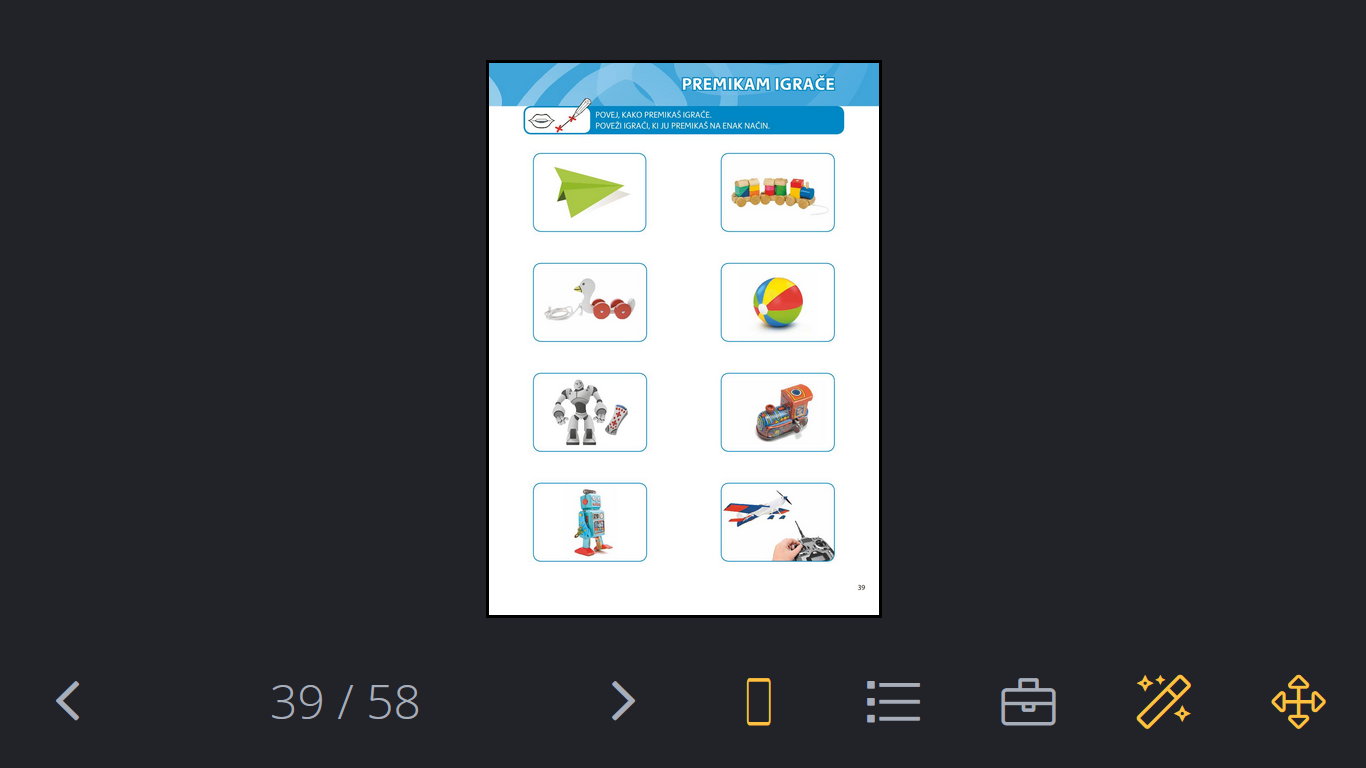 DOMA POIŠČI DVE IGRAČI, KI JU PREMIKAŠ NA ENAK NAČIN. KATERI DVE IGRAČI STA TO?______________________________  IN _____________________________________